МУНИЦИПАЛЬНОЕ БЮДЖЕТНОЕ УЧРЕЖДЕНИЕДОПОЛНИТЕЛЬНОГО ОБРАЗОВАНИЯ«ТАШТЫПСКИЙ РАЙОННЫЙ ЦЕНТР ДЕТСКОГО ТВОРЧЕСТВА»Принята на заседании                                                              Утверждена:Педагогического совета                                                          Директором МБУ ДОМБУ ДО «Таштыпский ЦДТ»                                                «Таштыпский ЦДТ»От «___» __________ 20___г.                                                Приказ №Протокол №___                                                                       от «___» ________ 20___г.                                                                                                   ______ Скоморохова Т.П.Дополнительная общеобразовательная общеразвивающая программа технической направленности«Бумажное конструирование»Срок реализации программы: 1 годаВид программы: модифицировананнаяВозраст обучающихся: 9-12 летАвтор составитель:Тоскоракова Виктория ЮрьевнаПедагог дополнительного образованияс.Таштып, 2018 г.Комплекс основных характеристик дополнительной общеобразовательной общеразвивающей программы.Пояснительная записка.Освоение учащимися ознакомительным уровня конструирования из бумаги.Направленность программы: Данная модифицированная программа технической направленности, построена “от простого к сложному”. В Программе «Конструирование из бумаги» рассматриваются различные методики выполнения изделий из бумаги с использованием самых разнообразных техник. Для разработки этой программы были использованы материалы из программ: «Волшебные квадратики», «Волшебный мир бумаги», «Конструирование из оригами».Конструирование из бумаги – одно из направлений моделирования. Магия превращения плоского листа бумаги в объёмную конструкцию не оставляют равнодушным не только детей, но и взрослых. Доступность материала, применение простого канцелярского инструмента (на ранних стадиях), не сложные приёмы работы с бумагой дают возможность привить этот вид моделизма у детей школьного возраста. Конструирование из бумаги способствует развитию фантазии у ребёнка, моторики рук, внимательности и усидчивости. Уникальность бумажного моделирования заключается в том, что, начиная с элементарных моделей, которые делаются за несколько минут, с приобретением определённых навыков и умений можно изготовить модели высокой степени сложности (детализации).Актуальность программы.В период обновления образования значительно возрастает роль активной познавательной позиции ребенка, умения учиться, умение находить новые конструкторские решения и воплощать их в жизнь.Новые жизненные условия, в которые поставлены современные учащиеся, вступающие в жизнь, выдвигают свои требования:• быть мыслящими, инициативными, самостоятельными, вырабатывать свои новые оригинальные решения;• быть ориентированными на лучшие конечные результаты.Требования эти актуальны всегда. Реализация же этих требований предполагает человека с творческими способностями.Ведущая идея данной программы — создание комфортной среды общения, развитие способностей, творческого потенциала каждого ребенка и его самореализации.Новизна образовательной программы.Новизна данной программы состоит в том, что она решает не только конструкторские, но и эстетические вопросы. Программа ориентирована на целостное освоение материала: ребёнок эмоционально и чувственно обогащается, приобретает художественно-конструкторские навыки, совершенствуется в практической деятельности, реализуется в творчестве.Отличительные особенности программы. Программа составлена по принципу последовательного усложнения техники выполнения моделей, как в целом по курсу, от раздела к разделу, так и внутри каждого раздела от первых до последних моделей. Поэтому программа может быть предложена для детей разных возрастов - от 9 до 12 лет. Она развивается “по спирали”, т.е. основные положения программы, последовательность разделов и их содержание остаются для детей всех возрастных групп одинаковыми, изменяется степень сложности выполнения задания.Таким образом, по этой программе можно заниматься из года в год, преемственно и последовательно расширяя и углубляя свои знания и умения.Программа направлена на развитие у детей самостоятельных художественных замыслов, которые появляются в процессе работы - в этом ее тематическая ценность.Принципы и условия построения программы:Доступность - простота, соответствие возрастным и индивидуальным особенностям детей.Наглядность - иллюстративность, наличие дидактического материала.Демократичность и гуманизм – взаимодействие педагога и ученика в социуме, реализация собственных творческих способностей.«От простого к сложному» - научившись элементарным навыкам работы, ребенок переходит к выполнению сложных творческих работ.Адресат программы.Кружковое объединение посещают дети по желанию, но основное формирование групп происходит на базе 4-6 классов, в возрасте от 9-12 лет. В объединение принимаются дети с разной степенью одарённости и различным уровнем базовой подготовки.Объём программы.Программа технической направленности рассчитана на 144 часа, один год обучения. За этот период учащиеся должны освоит все материалы, которые были предусмотрены педагогом данного кружка.Формы занятий и методы обучения.Для реализации программы используются разнообразные формы и методы проведения занятий. Это беседы, из которых дети узнают много новой информации, практические задания для закрепления теоретических знаний и осуществления собственных незабываемых открытий. Занятия сопровождаются использованием стихов, поговорок, пословиц, загадок, рассказов. Именно она формирует у детей основы нравственных представлений, создает многообразие художественных образов. Музыкальное оформление также повышает интерес детей к созданию творческих работ. Программно-методическое и информационное обеспечение помогают проводить занятия интересно и грамотно.Формы организации учебного занятия: беседа, выставка, конкурс, наблюдение, открытое занятие, практическое занятие, творческая мастерская.Сроки реализации,  возраст детей, режим занятийПрограмма рассчитана на один года обучения, как показывает практика, этот временной отрезок позволяет детям перейти от репродуктивного уровня исполняемых изделий к активному творческому процессу по созданию авторских изделий. В дальнейшем, по желанию, воспитанники могут перейти к обучению в творческой группе, создавая изделия, не имеющие аналогов по творческому замыслу. Наличие вариативной составляющей позволяет максимально дифференцировать учебный процесс в зависимости от индивидуальных особенностей обучающихся.Педагогическая целесообразность. Исследование, направленное на оптимизацию образовательного процесса посредством среды с применением моделирования из бумаги, показало, что в такой среде гармонизируется развитие детей, происходит формирование базовых математических способностей, воспитывается активное познавательное отношение, удовлетворяется стремление детей к движению, конкретной деятельности, деятельному общению. 1.2 Цель и задачи программы.Цель: Раскрытие творческого потенциала путем приобщения к конструированию из бумаги, развитие технических интересов и склонностей детей.Задачи:Обучающие:Знакомство детей с основными понятиями и базовыми формами модульного оригами.Обучение различным приемам работы с бумагой.Формирование умений следовать инструкциям педагога.Формирование умения следовать устным инструкциям, читать схемы изделий.Умение создавать композиции с изделиями в разных техниках.Развивающие:Развитие внимания, памяти, логического и пространственного воображения.Развитие мелкой моторики рук и глазомера.Развитие творчества, фантазии, воображения, интереса к процессу работы и получаемому результату.Воспитательные:Воспитание интереса к искусству и модульного оригами, нравственно-эстетической отзывчивости к прекрасному в жизни и искусстве.Воспитывать аккуратность, бережное отношение к материалам.1.3 Учебно-тематический план на 2018-2019 года обучения.Содержание программы 2018-2019 года обучения.1.Вводные основы конструирования. (10 часов)Теория.Вводное занятие. Знакомство с планом работы на год. Правила техники безопасности на занятиях детского объединения.Материалы и инструменты. Свойства бумаги (исследование). Некоторые элементарные сведения о производстве бумаги, картона, об их видах, свойствах и примени. Простейшие опыты по испытанию различных образцов бумаги на прочность и водонепроницаемость. Знакомство с технической деятельностью человека.Знакомство с некоторыми условными обозначениями графических изображений. Беседа о техническом конструировании и моделировании как о технической деятельности. Общие элементарные сведения о технологическом процессе, рабочих операциях. Условные обозначения на графических изображениях – обязательное правило для всех. Знакомство в процессе практической работы с условным обозначением линии видимого контура (сплошная толстая линия). Знакомство в процессе практической работы с условным изображением линии сгиба и обозначением места для клея.Практическая работа.Изготовление изделий на тему «Моя любимая поделка» с целью выявление интересов учащихся. Игры с поделками. Изготовление из плотной лодки-плоскодонки. Изготовление моделей различных самолётов из плотной бумаги (разметка по шаблону), где на выкройке модели присутствует линия сгиба, а по краю – линия видимого контура. Изготовление упрощённой модели автобуса.2.Оригами. (24 часа).Теория.Конструирование поделок путём сгибания бумаги. История оригами. Условные обозначения, применяемые в оригами. Схемы в оригами. Термины, применяемые в оригами.Базовые формы оригами. Базовая форма треугольник. Аэродинамика. Базовая форма «Катамаран». Модели оригами из «Катамарана». Почему лодка не тонет? Базовая форма треугольник. Базовая форма квадрат. Плавающие модели. Композиция «Лето». Базовая форма воздушный змей. Индивидуальная работа. Подготовка работ к выставкам и конкурсам. Промежуточное тестирование.Практическая работа.Конструирование строительных сооружений. Модели автомобилей. Летающие модели. Полевые цветы для оформления композиций. Конструирование коробочки для подарков. Пароход, парусник. Пингвины. Плавающие модели (катамаран, лодка).3. Конструирование (54 часа).Теория.Конструирование моделей игрушек из плоских деталей. Соединение (сборка) плоских деталей между собой: а) при помощи клея; б) при помощи щелевидных соединений «в замок»; в) при помощи «заклёпок» из мягкой тонкой проволоки. Моделирование подвески для игрушки. Совершенствование способов и приёмов работы по шаблонам. Разметка и изготовление отдельных деталей по шаблонам и линейке. Аппликация из геометрических форм. Конструирование макетов технических объектов из плоских деталей. Конструирование настольных объёмных открыток.Деление круга на 2, 4части. Деление квадрата, прямоугольника на 2, 4 равные части путём сгибания и резания.Конструирование моделей из готовых объёмных форм – спичечных коробков с добавлением дополнительных деталей, необходимых для конкретного изделия. Конструирование моделей технических объектов из объёмных деталей. Ракета из цилиндра. Самолет из спичечных коробков.Знакомство с разверткой. Изготовление развертки коробочки, куба. Конструирование домика-открытки. Индивидуальная работа. Подготовка работ к выставке.Конструирование из объёмных деталей, изготовленных на основе простейших развёрток – таких, как трубочка, коробочка. Изготовление развертки пирамиды. Учимся переводить чертежи. Индивидуальная работа.Практическая работа.Аппликация паровоз. Подвижные игрушки курочка и петушок. Подвижные игрушки слоненок. Аппликация автомобиль. Конструирование воздушного шара. Подвеска карусель. Аппликация «Мой дом». Открытка-собачка, открытка-зайка, открытка-автомобиль и т.д. Аппликация из геометрических форм «В космосе». Парусник. Самолет. Автомобиль из спичечных коробков. Паровоз. Конструирование домика из коробочки. Гоночный автомобиль. Упаковка для подарков, автомобиль. Барбос, лохмата. Конструирование рождественских саней с подарками.Игры и соревнования с моделями.4. Модульное оригами (54 часа).Теория.История развития техники модульного оригами. Правила техники безопасности. Азбука оригами. Какую бумагу лучше использовать. Инструменты и материалы. Разметка листов для изготовления модулей. Различные способы разметки. Подготовка модулей.Свойства бумаги для модульного оригами (исследование свойств бумаги). Изготовление крыльев, туловища, усиков. Как сложить треугольный модуль оригами. Виды модульного оригами на основе базовой формы «Треугольник» с элементами аппликации.Как соединять модули между собой? Волшебные свойства бумаги. Базовая форма модульного оригами «Треугольник». Схемы модульного оригами. Как работать со схемами модульного оригами? Соединение модулей по кругу.Индивидуальная работа. Подготовка работ для выставки. Тестирование. Индивидуальная работа. Подготовка работ для выставки.Практическая работа.Конструирование рыбок из модулей. Конструирование стрекози из модулей. Стрекоза из модулей. Подснежники из модулей. Сова. Моделирование еловой веточки. Хомяк. Пингвин. Подготовка модулей для работы. Сборка игрушки по схеме. Бабочка. Маленькая овечка. Ангел. Пасхальное яйцо. Радужный лебедь. Конструирование танка из модулей. Ваза для цветов.Подготовка работ для выставки.5.Заключительное занятие (2 часа)Подведение итогов работы за год. Выставка работ учащихся.1.4. Планируемые результаты:Должны знать:дети научатся различным приемам работы с бумагой;будут знать основные геометрические понятия и базовые формы;организацию рабочего места, необходимые инструменты, материалы и приспособления для работы;названия различных видов бумаг и картона;область применения и изготовление бумаги;научатся следовать устным инструкциям, читать и зарисовывать схемы изделий;основные свойства материалов для моделирования;принципы и технологию постройки плоских и объёмных моделей из бумаги и картона, способы применения шаблонов;названия основных деталей и частей техники;необходимые правила техники безопасности в процессе всех этапов конструирования.Должны уметь:самостоятельно построить модель из бумаги и картона по шаблону;складывать модули для оригами;определять основные части изготовляемых моделей и правильно произносить их названия;работать простейшими ручным инструментом;складывать модули оригами;окрашивать модель кистью.Метапредметные результаты: планирование своих действий в соответствии поставленной задачей и условиями её реализации;умение строить продуктивное сотрудничество с педагогом и свёрстниками;умение анализировать свои действия;формулирование собственного мнения и позиции.-приобретение навыков решения творческих задач;-осуществление анализа объектов с выделением существенных и несущественных признаков.Личностные результаты:мотивация учебной деятельности;освоение социальной роли учащегося;приобретение творческого опыта.2. Комплекс организационно-педагогических условий.2.1 Графики смотреть в приложении2.2. Условия реализации программы.Материально-техническое обеспечение: Для осуществления образовательного процесса и решения поставленных задач на занятиях объединения «Бумажное конструирование» используются следующие необходимые материалы и оборудования,: цветная бумага формат А4, развёртки, картон, клей ПВА, простой карандаш, линейка, проволка.Информационное обеспечение: Применение наглядных пособий занимает большое место в процессе занятий. К ним относятся: образцы соединения модулей, образцы готовых изделий, фотографии работ, пособия по бумажному конструированию.Так же используются интернет ресурсы, фотографии, презентации.На каждом занятии проводятся оздоровительные минутки (игры и упражнения, для снятия утомляемости, напряжения, выработки правильной осанки).2.3 Форма аттестацииДля подведения итогов и оценки практической деятельности проводятся промежуточные и итоговые аттестации, предусматривающие проверку творческих работ, обсуждения этапов работы над композицией, тестирование, выставки, участие в конкурсах различных уровней. Итоговая аттестация предполагает проведение индивидуальных выставок.Формы фиксации результатов: протоколы, диагностики деятельности, дипломы, грамоты, журнал, протоколы, методические разработки, готовая работа.Для определения метапредметных результатов используются следующие методики: 2.4. Оценочные материалы.Оценочные материалы смотреть в Приложении.2.5. Методические материалы.Для реализации программы используются различные методы: объяснительно-иллюстративные, репродуктивные, практические. Каждое занятие, как правило, включает теоретическую и практическую часть. Теоретические сведения – это объяснение нового материала, информация познавательного характера. Практическая часть – это изготовление и оформление работ. Программа предусматривает участие в конкурсах и выставках. Это является стимулирующим элементом, необходимым в процессе обучения.Методы, в основе которых лежит способ организации занятий:словесный – устное изложение, беседа, рассказ.наглядный – показ мультимедийных материалов, иллюстраций, наблюдение, показ, работа по образцу.практический – выполнение работ по схемам, инструкционным картам.Методы, в основе которых лежит уровень деятельности детей:объяснительно-иллюстративный – дети воспринимают и усваивают готовую информацию.репродуктивный – учащиеся воспроизводят полученные знания и освоенные способы деятельности.частично-поисковый – участие детей в коллективном поиске, решение поставленной задачи совместно с педагогом.исследовательский – самостоятельная творческая работа.Методы, в основе которых лежит форма организации деятельности учащихся на занятии:фронтальный – одновременная работа со всеми.индивидуально-фронтальный – чередование индивидуальных и фронтальных форм работы.Групповой – организация работы в группах.индивидуальный – индивидуальное выполнение заданий, решение проблем.Воспитание: стимулирование, убеждение, поощрение, мотивация.Формы организации учебного процесса: индивидуальная, групповая.Педагогические технологии: технология индивидуализации обучения, технология группового обучения, технология коллективного взаимообучения, технология развивающего обучения, коммуникативная технология обучения, технология коллективной творческой деятельности, занятия – краткое описание структуры занятия и его этапов.3.Список литературы для педагога.Вогль Р., Зингер Х. Оригами и поделки из бумаги. Перевод А.Озерова. – М.: Издательство ЭК СМО-Пресс, 2001.- 144с., илл.Долженко Г.И. 100 поделок из бумаги. – Ярославль: Академия развития: Академия Холдинг, 2004г.Игрушки из бумаги. Составитель Дельта: Издательство Кристалл Санкт-Петербург, 1996г.Колесник С.И., Азбука мастерства. ОАО «Лицей» 2004Сержантова Т.Б. 365 моделей оригами. – М.: Рольф, Айрис-пресс, 1999г.Сержантова Т.Б. Оригами для всей семьи. – М.: Рольф, Айрис-пресс, 2001г.Ткаченко В.Г. Элементы черчения и конструирования в начальных классах. Киев «Радянська школа» 1982.Список литературы для учащихся.1. Вогль Р., Зингер Х. Оригами и поделки из бумаги. Перевод А.Озерова. – М.: Издательство ЭК СМО-Пресс, 2001.- 144с., илл.2. Долженко Г.И. 100 поделок из бумаги. – Ярославль: Академия развития: Академия Холдинг, 2004г.3. Игрушки из бумаги. Составитель Дельта: Издательство Кристалл Санкт-Петербург, 1996г.4.Колесник С.И., Азбука мастерства. ОАО «Лицей» 20045.Сержантова Т.Б. 365 моделей оригами. – М.: Рольф, Айрис-пресс, 1999г.6.Сержантова Т.Б. Оригами для всей семьи. – М.: Рольф, Айрис-пресс, 2001г.7.Ткаченко В.Г. Элементы черчения и конструирования в начальных классах. Киев «Радянська школа» 1982.4. Нормативно-правовое сопровождении е программыФедеральный закон об образовании в Российской Федерации от 29 декабря 2012 года № 273-ФЗ.Концепция развития дополнительного образования детей (Распоряжение Правительства РФ от 4 сентября 2014 г. № 1726-р).Приказ МОиН РФ от 29 августа 2013 г. № 1008 "Об утверждении порядка организации и осуществления образовательной деятельности по дополнительным общеобразовательным программам"Приказ Минтруда и социальной защиты РФ от 8 сентября 2015 г. № 613н.      Профессиональный стандарт «Педагог дополнительного образования    детей». Письмо МОиН РФ от 18 ноября 2015 г. N 09-3242 «Методические рекомендации по проектированию дополнительных общеразвивающих программ (включая разноуровневые программы)».Постановление главного государственного санитарного врача РФ от 4 июля 2014 года №41 «Об утверждении СанПиН 2.4.4.3172-14 «Санитарно-эпидемиологические требования к устройству, содержанию и организации режима работы образовательных организаций дополнительного образования детей».Положение о дополнительной общеобразовательной общеразвивающей программе муниципального бюджетного учреждения дополнительного образования «Таштыпский районный Центр детского творчества».Устав МБОУ ДОД « Таштыпский ЦДТ».Приложение.2.4. Оценочные материалы.Вопросы для тестирования:1. Родина оригами.А. Корея;Б. Китай;В. Япония.2. Страна, в которой было изобретено изготовление бумаги?А.Япония;Б. Китай;В. Россия.3. «Оригами» в переводе на русский значит:А. сложенная бумага;Б. божество.4. На флаге Японии изображено:А. цветок;Б. щит;В. восходящее солнце.5. Национальный цветок Японии.А. гербера;Б. хризантема;В. астра.6. Японию называют страной:А. тысячи островов;Б. страной слонов;В. страной тысячи вулканов;Г. страной цветов.7. Фудзияма – это...А. название сорта хризантем;Б. название вулкана;В. национальный праздник.8. Какое из перечисленных ниже слов не является названием базовой формы.А. двери;Б. окно;В. воздушный змей;Г. катер;Д. катамаран;Е. двойной прямоугольник.9. Сложить квадрат «косынкой», значит сложить...А. пополам по горизонтали;Б. по диагонали;В. пополам по вертикали.10. Чтобы сложить базовую форму «двери», нужно...А. сложить лист бумаги пополам;Б. сложить правую и левую стороны листа к центральной линии.11. Кусудама – это...А. шар из бумаги собранный из отдельных элементов-модулей;Б. название религии в Японии;В. название одного из крупнейших вулканов в Японии.12. Чтобы сложить квадрат бумаги «книжкой» нужно…А. пополам по горизонтали;Б. по диагонали;В. пополам по вертикали.13. При изготовлении базовой формы «катамаран» встречаются следующие базовые формы...А. книжка;Б. косынка;В. двери. Диагностика креативности.Тест 1. «Выражение»Задание: придумать предложение из четырех слов, в котором каждое слово начинается с указанной буквы.Инструкция:сочини предложение из четырех слов, в котором каждое слово начинается с указанной буквы. Вот эти буквы: В, М, С, К.Пример: Веселый мальчик смотрит кино.Время выполнения 4 минуты.Результаты оцениваются по двум показателям: беглость (число правильно составленных предложений и число слов, повторяющихся один раз, – 1 балл и за каждое предложение); и оригинальность и точность (число оригинальных, правильно построенных предложений – 4 балла за одно предложение).Тест 2. «Словесная Ассоциация»Задание: привести как можно больше определений для общеупотребляемых слов.Инструкция: приведи как можно больше определений для слова «книга».Пример: красочная книга. Какая еще бывает книга?Время выполнения 3 минуты.Результаты оцениваются по двум показателям: беглость – 1 балл и оригинальность – 4 балла.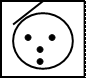 №темаколичество часовколичество часовколичество часовФорма контроля№темаВсегоТеорияПрактикаФорма контроля1.Вводные основы конструирования.1055Беседа, обсуждение2.Оригами. Конструирование поделок путём сгибания бумаги. История оригами.Базовые формы оригами.Индивидуальная работа.24420Обсуждение, наблюдение педагога за качеством выполнении работы, самооценка учащихся3.Конструирование.Конструирование макетов и моделей технических объектов и игрушек из плоских деталей.Конструирование макетов и моделей технических объектов и игрушек из объёмных деталей.Индивидуальная работа.Выставки.54846Обсуждение наблюдение педагога за качеством выполнения работы, тестовая работа, самооценка учащихся4Модульное оригами.История развития техники модульного оригами. Правила техники безопасности.Азбука оригами. Какую бумагу лучше использовать. Инструменты и материалы.Разметка листов для изготовления модулей.541044Обсуждение, наблюдение педагога за качеством выполнении работы, самооценка учащихся5.Заключительное занятие.Подведение итогов и анализ работы за год2-Выставка готовых работ.ИТОГО:ИТОГО:14427117Показатели (оценочные параметры)КритерииСтепень выраженности оцениваемого качестваБаллыМетоды диагностикиТеоретическая подготовка ребёнкаТеоретическая подготовка ребёнкаТеоретическая подготовка ребёнкаТеоретическая подготовка ребёнкаТеоретическая подготовка ребёнка1.1. Теоретические знания (по основным разделам учебно-тематического плана программы)Соответствие теоретических знаний ребёнка программным требованиям-минимальный уровень (ребёнок овладел менее чем ½ объёма знаний, предусмотренных программой); - средний уровень (объем усвоенных знаний составляет более ½);- максимальный уровень (ребенок освоил практически весь объем знаний, предусмотренных программой за конкретный период).123Наблюдение, тестирование1.2. Владение специальной терминологией по тематике программы Осмысленность и правильность использования специальной терминологии - минимальный уровень (ребенок, как правило, избегает употреблять специальные термины); - средний уровень (ребенок сочетает специальную терминологию с бытовой);- максимальный уровень (специальные термины употребляет осознанно и в полном соответствии с их содержанием). 123Собеседование II. Практическая подготовка ребенкаII. Практическая подготовка ребенкаII. Практическая подготовка ребенкаII. Практическая подготовка ребенкаII. Практическая подготовка ребенка2.1.Практические умения и навыки, предусмотренные программой (по основным разделам учебно- тематического плана программы)Соответствие практических умений и навыков программным требованиям - минимальный уровень (ребенок овладел менее чем ½ предусмотренных умений и навыков);- средний уровень (объем усвоенных умений и навыков составляет более ½);- максимальный уровень (ребенок овладел практически всеми умениями и навыками, предусмотренными программой за конкретный период);123Творческая работа2.2.Владение специальным оборудованием и оснащением  Отсутствие затруднений в использовании специального оборудования и оснащения  - минимальный уровень умений (ребенок испытывает серьезные затруднения при работе с оборудованием);- средний уровень (работает с оборудованием с помощью педагога);-максимальный уровень (работает с оборудованием самостоятельно, не испытывает особых трудностей) 123Творческая работа2.3. Творческие навыки (творческое отношение к делу и умение воплотить его в готовом продукте)Креативность в выполнения заданий- начальный (элементарный) уровень развития креативности (ребенок в состоянии выполнять лишь простейшие практические задания педагога);- репродуктивный уровень (выполняет в основном задания на основе образца);- творческий уровень (выполняет практические задания с элементами творчества). 123Творческая работа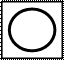 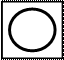 